ОПИС ДИСЦИПЛІНИКурс спрямований на ознайомлення та оволодіння студентами базових знань про загальні особливості лікарських та нішевих рослин, їх морфологічну характеристику, класифікацію, форми розмноження, основи фізіології рослин, агротехнічні основи вирощування, заготівлю  та зберігання лікарської рослинної сировини у виробничих умовах з врахуванням їх біологічних особливостей.Набуття компетентностей: інтегральна компетентність (ІК):ІК Здатність особи розв’язувати типові спеціалізовані задачі агрономії або у процесі навчання, що вимагає застосування положень і методів аграрної науки та може характеризуватися певною невизначеністю умов; нести відповідальність за результати своєї діяльності; здійснювати контроль інших осіб у визначених ситуаціях 			загальні компетентності (ЗК):ЗК7. Здатність застосовувати знання у практичних ситуаціях.ЗК11. Прагнення до збереження навколишнього середовища.фахові  (спеціальні) компетентності (ФК):СК2. Здатність вирощувати, розмножувати сільськогосподарські культури та здійснювати технологічні операції з первинної переробки і зберіганняпродукції.СК3. Знання та розуміння основних біологічних і агротехнологічних концепцій, правил і теорій, пов’язаних із вирощуванням сільськогосподарських та інших рослин. Програмні результати навчання (ПРН):РН 9. Володіти на операційному рівні методами спостереження, опису, ідентифікації, класифікації, а також культивування об’єктів і підтримання стабільності агроценозів із збереженням природного різноманіття.РН11. Ініціювати оперативне та доцільне вирішення виробничих проблем відповідно до зональних умов.РН16. Організовувати результативні і безпечні умови роботи.СТРУКТУРА КУРСУПОЛІТИКА ОЦІНЮВАННЯШКАЛА ОЦІНЮВАННЯ СТУДЕНТІВ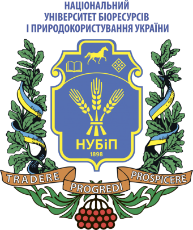 СИЛАБУС ДИСЦИПЛІНИ «Промислове виробництво  лікарських та  нішевих культур»Ступінь вищої освіти - БакалаврСпеціальність 201 «Агрономія»Освітня програма «Агрономія»Рік навчання 4, семестр 8Форма навчання денна/заочнаКількість кредитів ЄКТС 4Мова викладання українська_______________________Лектор курсуСтарший викладач, кандидат сільськогосподарських наук, Карпенко Людмила Дмитрівна Контактна інформація лектора (e-mail)Karpenko.lu7@gmail.comСторінка курсу вeLearn ТемаГодини(лекції/лабораторні, практичні, семінарські)Результати навчанняЗавданняОцінювання1 семестр1 семестр1 семестр1 семестр1 семестрЗмістовий модуль 1. Природні ресурси  лікарських рослин і їх раціональне використанняЗмістовий модуль 1. Природні ресурси  лікарських рослин і їх раціональне використанняЗмістовий модуль 1. Природні ресурси  лікарських рослин і їх раціональне використанняЗмістовий модуль 1. Природні ресурси  лікарських рослин і їх раціональне використанняЗмістовий модуль 1. Природні ресурси  лікарських рослин і їх раціональне використанняТема 1. Лікарські рослини різних екосистем. Класифікація.6/4Знати: Класифікацію рослин та її приналежність до екосистем.Вміти: визначати належність ЛР до різних екосистем.Здача практичних робіт вміти визначати та класифікувати рослини за екосистемою5Тема 2. Біологічно-активні речовини лікарських рослин. Класифікація.4/8Знати: Класифікацію біологічно-активних речовин.Вміти: визначати основні групи біологічно активних речовин, що містяться в ЛРЗдача практичних робіт. Систематизувати та класифікувати біологічно активні речовини ЛР 20Тема 3. Ріст і розвиток лікарських рослин, особливості проходження етапів органогенезу.6/6Знати: Фази росту і розвитку  лікарських рослин.Вміти: визначати етапи органогенезу ЛР. Здача практичних робіт. Навчитися визначати фази росту і розвитку та етапи органогенезу ЛР5Тема 4. Способи розмноження лікарських рослин (насіннєвий, розсадний, поділом кущів, частинами кореня, бульбами, кореневищами, цибулинами, їх частинами, тощо). Самозапильні та перехреснозапильні види. Способи практичного  управління різними системами розмноженняЗнати: вивчити і знати способи розмноження ЛР.Вміти: розрізняти самозапильні та перехреснозапильні лікарські рослини Задача практичних робіт: оволодіти способи практичного  управління різними системами розмноження  10Модуль 1 у вигляді тестівМодуль 1 у вигляді тестівМодуль 1 у вигляді тестівМодуль 1 у вигляді тестів60Змістовий модуль 2. Основні напрямки наукових досліджень у галузі вивчення лікарських рослинЗмістовий модуль 2. Основні напрямки наукових досліджень у галузі вивчення лікарських рослинЗмістовий модуль 2. Основні напрямки наукових досліджень у галузі вивчення лікарських рослинЗмістовий модуль 2. Основні напрямки наукових досліджень у галузі вивчення лікарських рослинЗмістовий модуль 2. Основні напрямки наукових досліджень у галузі вивчення лікарських рослинТема 4. Лікарські рослини та сировина, що містить вітаміни. Шипшини, горобина, нагідки, кропива, кукурудза смородина, суниця, обліпиха, калина 2,5/2Студент повинен знати та вміти розрізняти: ЛР за морфологічною будовою, сходами, насінням. Здача практичних робіт. Вивчення сировини ЛР, що містить вітаміни.20Тема 5. Лікарські рослини та сировина, що містить полісахариди Льон, види алтея, мати-й-мачуха5/5,5Студент повинен знати та вміти розрізняти: ЛР за морфологічною будовою, сходами, насінням. Здача практичних робіт. Вивчення сировини ЛР, що містить полісахариди.20Тема 6. Лікарські рослини та сировина, що містять глікозиди. (наперстянка пурпурова, конвалія, астрагал, якірці)Студент повинен знати та вміти розрізняти: ЛР за морфологічною будовою, сходами, насінням. Здача практичних робіт. Вивчення сировини ЛР, що містить глікозиди.15Модуль2 у вигляді тестівМодуль2 у вигляді тестівМодуль2 у вигляді тестівМодуль2 у вигляді тестів60Змістовий модуль 3.  Технологія вирощування лікарських та нішевих культурЗмістовий модуль 3.  Технологія вирощування лікарських та нішевих культурЗмістовий модуль 3.  Технологія вирощування лікарських та нішевих культурЗмістовий модуль 3.  Технологія вирощування лікарських та нішевих культурЗмістовий модуль 3.  Технологія вирощування лікарських та нішевих культурТема 7. Нішеві культури що мають лікарські властивості (сочевиця, гірчиця, льон). Морфологічні та біологічні властивості.  Знати: морфологічну будову, біологічні особливості та особливості вирощування нішевих культур; вміти: розрізняти нішеві культури за морфологічною будовою, сходами, насінням; володіти: знаннями з технологій вирощування  нішевих культурЗдача практичних робіт. Розв’язок задач з визначення біологічної урожайності сочевиці, гірчиці, льону. Визначення структури врожаю нішевих культур.20Тема 8. Медоносні рослини що мають лікарські властивості (гісоп, ехіноцея, живокіст, гречка, ріпак, еспарцет)  Знати: морфологічну будову, біологічні особливості та особливості вирощування медоносних культур; вміти: розрізняти медоносні культури за морфологічною будовою, сходами, насінням; володіти: знаннями з технологій вирощування  медоносних культур.Здача практичних робіт. Розв’язок задач з визначення біологічної урожайності ріпаку,еспарцету, ехіноцеї; визначення густоти рослин на га. Складання технологічних карт.5Тема  9. Біологічні особливості і технологія вирощування рослин, що мають терпеноїди (ромашка запашна, аніс, фенхель, коріандр)Студент повинен знати морфологічну будову культур, їх біологічні особливості. Володіти знаннями з технологій їх вирощування. Знати особливості вирощування основних ефіроолійних культур (ромашкі лікарської, коріандру, фенхель, аніс).Здача практичних робіт. Розв’язок задач з визначення біологічної урожайності фенхелю, коріандру, анісу, ромашки запашної10Тема  10. Збір лікарської сировиниСтудент повинен знати: правила збору, сушіння та зберігання лікарської рослинної сировини. Особливості збирання бруньок, кори, коренів та кореневищ.Здача практичних робіт. Вивчення правил збору та сушіння лікарської рослинної сировини5Модуль 3 у вигляді тестівМодуль 3 у вигляді тестівМодуль 3 у вигляді тестівМодуль 3 у вигляді тестів60Всього за  семестрВсього за  семестрВсього за  семестрВсього за  семестр70Іспит30 Всього за курсВсього за курсВсього за курсВсього за курс100Політика щодо дедлайнів та перескладання:Роботи, які здаються із порушенням термінів без поважних причин, оцінюються на нижчу оцінку. Перескладання модулів відбувається із дозволу лектора за наявності поважних причин (наприклад, лікарняний). Політика щодо академічної доброчесності:Списування під час контрольних робіт та заліків заборонені (в т.ч. із використанням мобільних девайсів). Реферати повинні мати коректні текстові посилання на використану літературуПолітика щодо відвідування:Відвідування занять є обов’язковим. За об’єктивних причин (наприклад, хвороба, міжнародне стажування) навчання може відбуватись індивідуально (в он-лайн формі за погодженням із деканом факультету)Рейтинг здобувача вищої освіти, балиОцінка національна за результати складання екзаменів заліківОцінка національна за результати складання екзаменів заліківРейтинг здобувача вищої освіти, балиекзаменівзаліків90-100відміннозараховано74-89добрезараховано60-73задовільнозараховано0-59незадовільнонезараховано